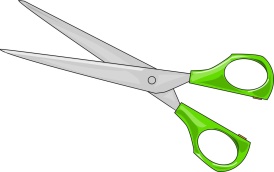 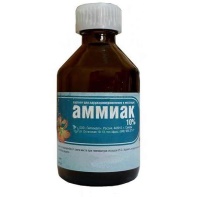 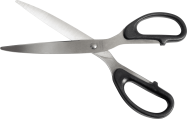 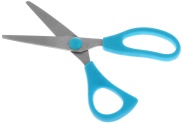 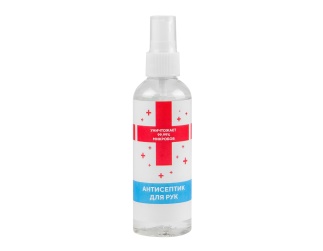 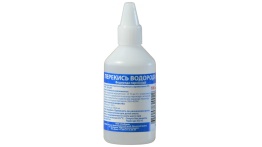 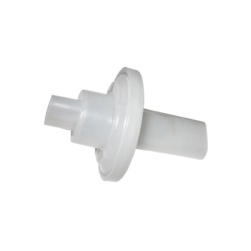 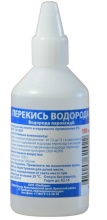 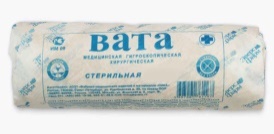 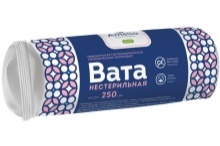 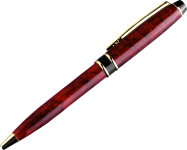 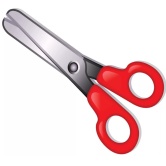 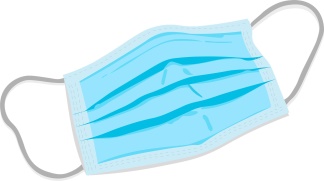 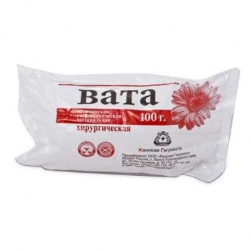 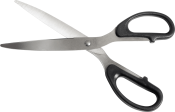 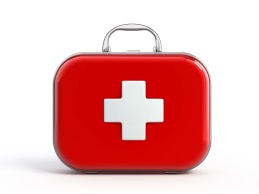 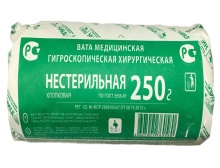 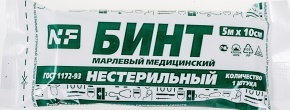 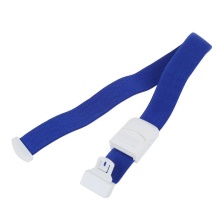 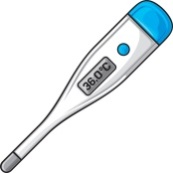 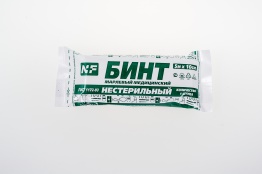 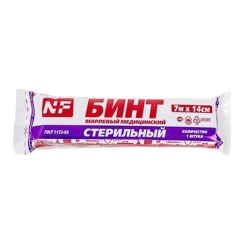 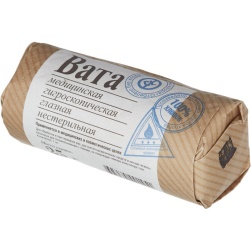 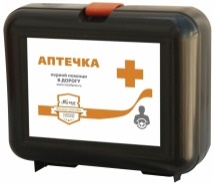 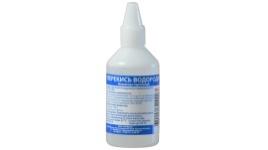 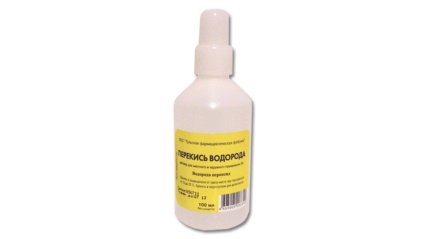 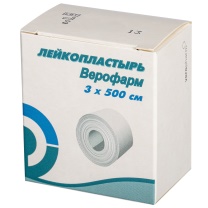 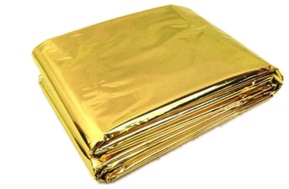 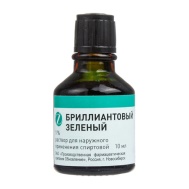 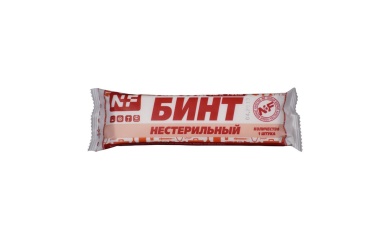 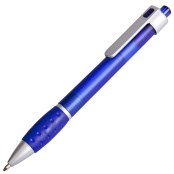 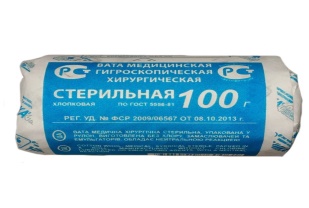 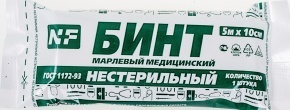 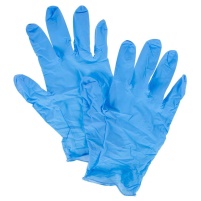 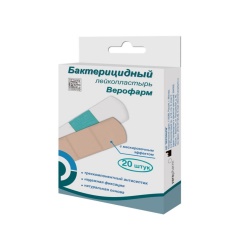 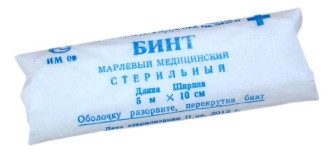 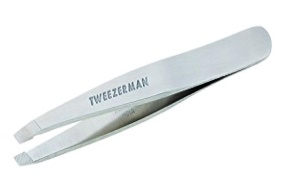 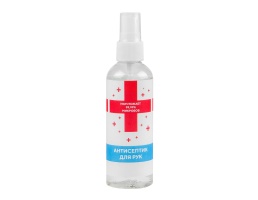 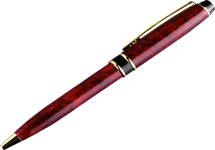 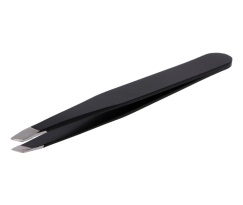 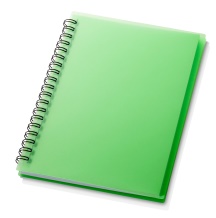 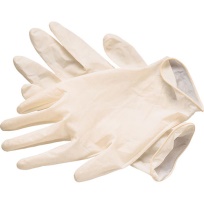 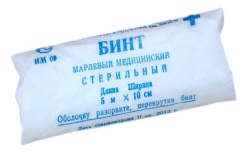 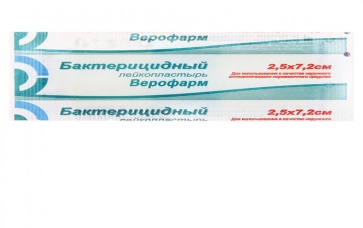 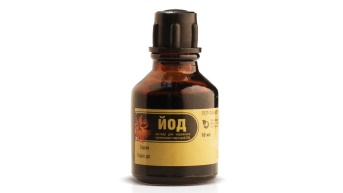 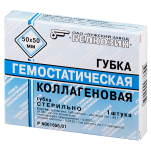 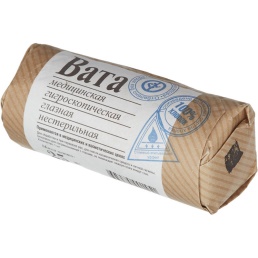 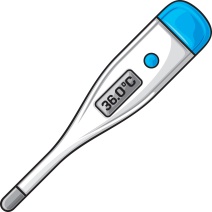 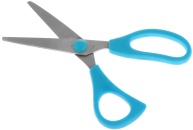 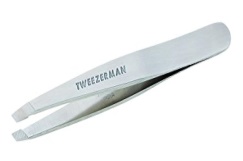 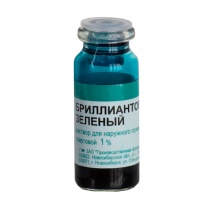 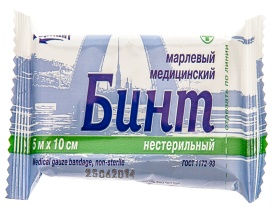 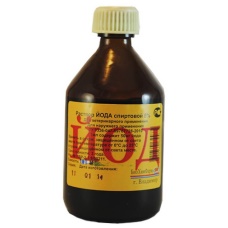 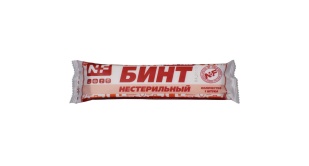 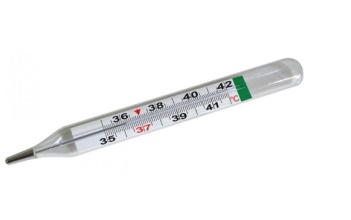 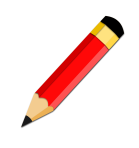 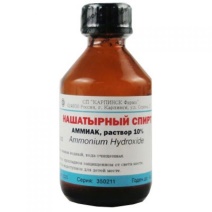 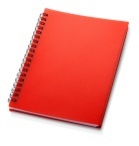 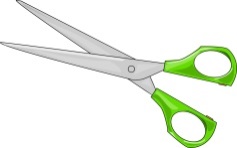 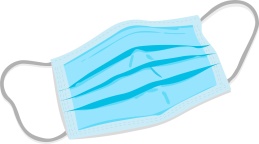 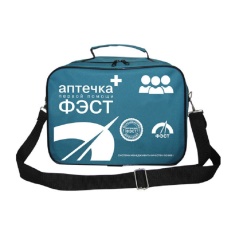 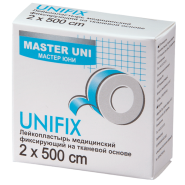 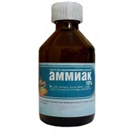 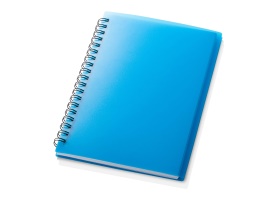 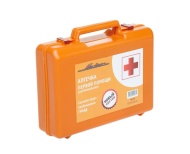 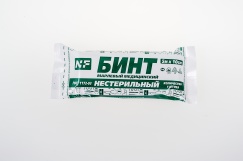 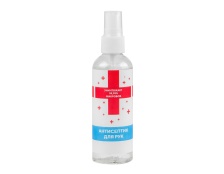 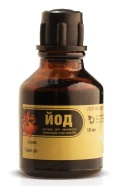 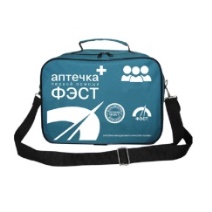 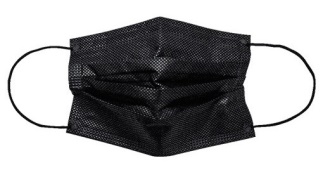 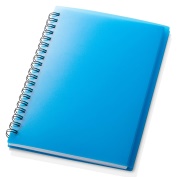 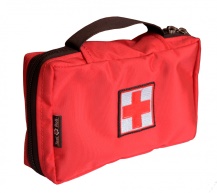 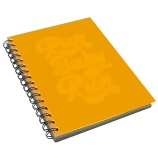 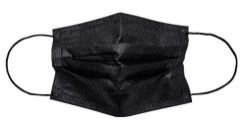 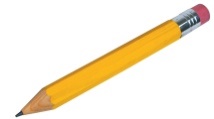 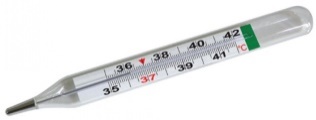 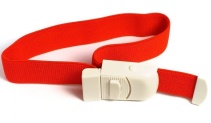 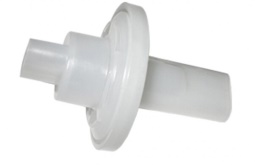 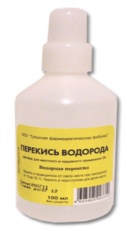 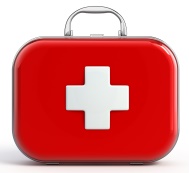 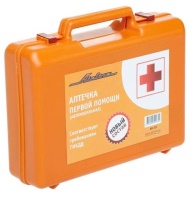 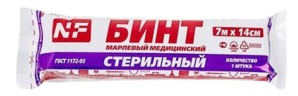 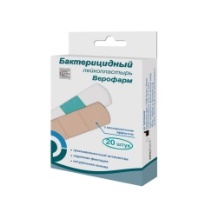 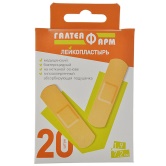 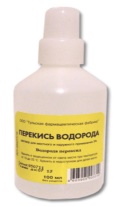 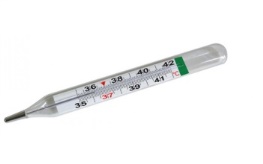 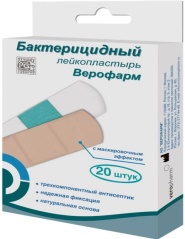 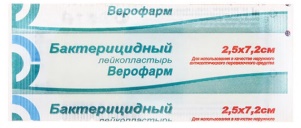 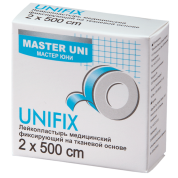 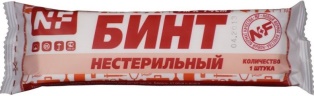            У вас бонус!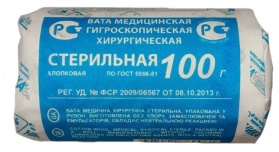 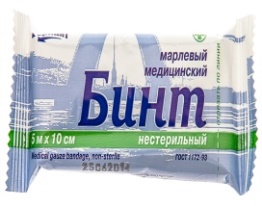 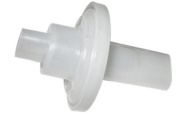 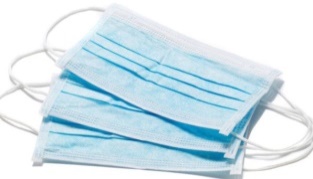 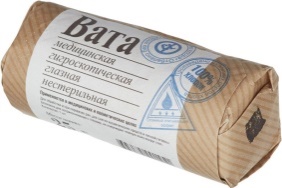 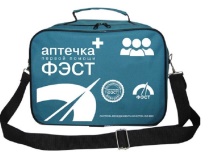 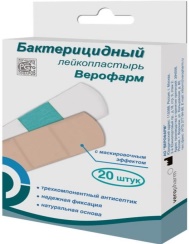 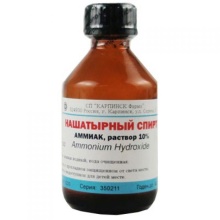 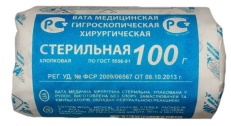 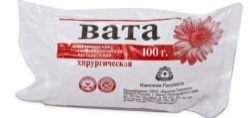 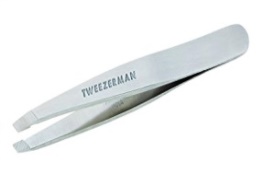 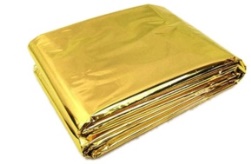 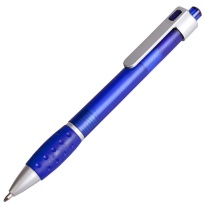 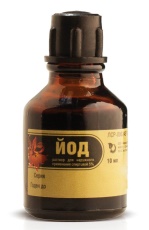 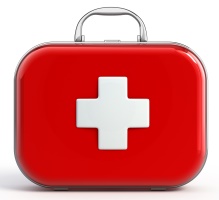 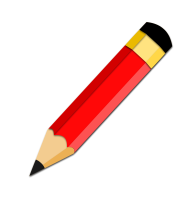 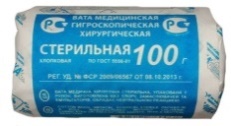 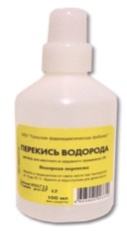 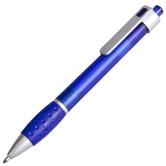 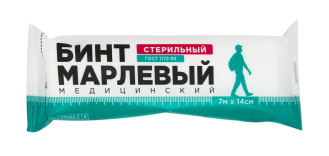 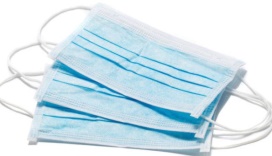 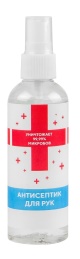 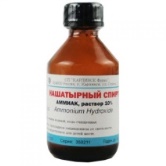 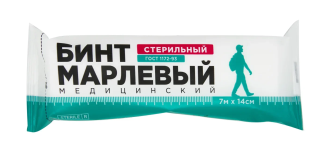 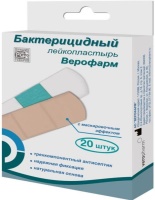 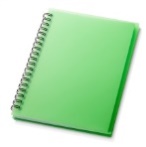 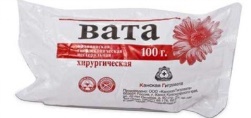 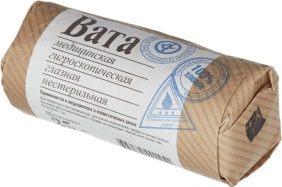 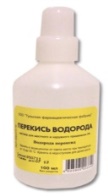 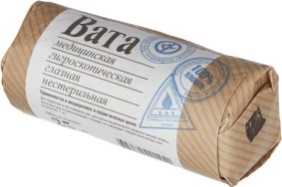 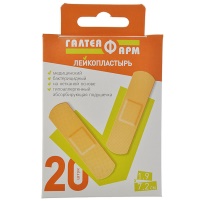 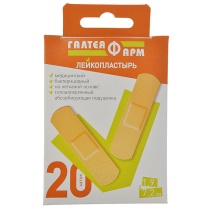 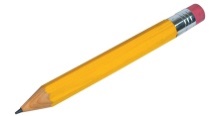 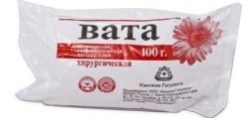 СПОРТТОВАРЫМЯЧСКАКАЛКАГИРЯКЛЮШКАВЕЛОСИПЕДБУТСЫКОНЬКИЛЫЖИОДЕЖДАРУБАШКАСПОРТКОСТЮМНОСКИЮБКАКОЛГОТКИБРЮКИПЛАТЬЕФУТБОЛКАБЫТОВАЯ ТЕХНИКАПЫЛЕСОСМИКРОВОЛНОВКАЧАЙНИКХОЛОДИЛЬНИКМИКСЕРУТЮГПОСУДОМОЙКАЗОЖЗАКАЛИВАНИЕСПОРТОТДЫХРЕЖИМ ДНЯПРАВ.ПИТАНИЕСОНЗАРЯДКАГАЛАНТЕРЕЯГАЛСТУКПЕРЧАТКИСУМКАРЕМЕНЬЗЕРКАЛОЗОНТШАРФОЧКИБАКАЛЕЯРИСМУКАСОЛЬКОФЕСАХАРЧАЙМАКАРОНЫПРИПРАВЫМЕБЕЛЬ В ДОМЕДИВАНСТОЛКРОВАТЬШКАФСТУЛКРЕСЛОПОЛКАТАБУРЕТАПТЕЧКА ППГРАДУСНИКМАСКАПЕРЧАТКИЖГУТЙОДБИНТВАТАЗЕЛЕНКАОВОЩИОГУРЕЦПОМИДОРСВЕКЛАМОРКОВЬРЕПАКАБАЧОККАРТОФЕЛЬЛУКЯГОДЫМАЛИНАБРУСНИКАВИШНЯКЛУБНИКАЧЕРНИКАСМОРОДИНАКЛЮКВАКРЫЖОВНИКФРУКТЫГРУШАПЕРСИКЯБЛОКОАПЕЛЬСИНГРАНАТАНАНАСБАНАНЛИМОНСЛУЖБЫ БЫТАХИМЧИСТКАПАРИКМАХЕРСКАЯАТЕЛЬЕПРАЧЕЧНАЯРЕМОНТ ОБУВИПРОКАТФОТОСТУДИЯСАЛОН КРАСОТЫМЕД.УЧРЕЖДЕНИЯАПТЕКАСТАЦИОНАРОПТИКАПОЛИКЛИНИКАРОДДОМГОСПИТАЛЬСАНАТОРИЙДИСПАНСЕРКОНДИТЕРСКИЕ ИЗДЕЛИЯТОРТКАРАМЕЛЬПИРОЖНОЕПЕЧЕНЬЕШОКОЛАДПРЯНИККОНФЕТАДЕТСКИЕ ТОВАРЫПИРАМИДКАПАМПЕРСЫМАШИНКАПЕЛЕНКАКУКЛАНОСКИБУТЫЛОЧКАСОСКАКАНЦТОВАРЫЛИНЕЙКАТЕТРАДЬЛАСТИКУЧЕБНИККАРТАБЛОКНОТРУЧКАДНЕВНИКХОЗТОВАРЫПОСУДАМОЧАЛКАВЕДРОПРИЩЕПКАЗАМОККРЫШКАВЕРЕВКАЛАМПОЧКАБЫТОВАЯ ХИМИЯШАМПУНЬПОРОШОКМЫЛОГЕЛЬБЕЛИЗНАКЛЕЙЗУБНАЯ ПАСТАКРЕМСТРОЙТОВАРЫПИЛАГВОЗДИКРАСКАКИСТЬМОЛОТОКПЕРЧАТКИЛАКШТУКАТУРКАУЧРЕЖДЕНИЯ ГОРОДАДОМ КУЛЬТУРЫМФЦДОМ СПОРТАЦЕНТР ЗАНЯТОСТИБАНКСОЦЗАЩИТАМУЗЕЙБИБЛИОТЕКАСЛУЖБЫ БЫТАХИМЧИСТКАПАРИКМАХЕРСКАЯАТЕЛЬЕПРАЧЕЧНАЯРЕМОНТ ОБУВИПРОКАТФОТОСТУДИЯСАЛОН КРАСОТЫ«НАЙДИ ПАРУ»«КРОКОДИЛ»«ОТКРОЙ БУКВУ»